Webinar Topic-Webinar Success Checklist Use the checklist below to get webinar-ready!Customize the following slides:Slide #__- Title slide (date)Add District screenshots and information, if applicableHave you personalized the webinar for your specific audience? (Put in examples for each divisions/recommendations of best practice?)Tip: Ensuring you’re using best practices and examples that will resonate with your webinar audience (i.e. Elementary reading passages vs Secondary reading passages)Read through presenter notes. Edit and personalize, if applicable.Prepare your demo site:Decide which course you will use to demoDouble check your chosen environment is ready- i.e. does your Homepage look how you want it to? Do you want your course to be empty, already have some content or posts made? EtcTip: If you have different Navbars and/or Homepages for Elementary vs Secondary courses, consider having two demo environments: one for Elementary using your District’s Elementary Navbar and Homepage and one for Secondary using your District’s Secondary Navbar and HomepageDemo 1- Preparation suggestionTip: Demo 2- Preparation suggestionTip: Set up a feedback loop! Do you have a way for educators to show you all the awesome ways they are using Brightspace? Consider making a District specific hashtag for your educators to use! We’d also love to see how they are using Brightspace via #D2LK12!Congratulations! You’re all prepped and ready to go for your upcoming webinar! 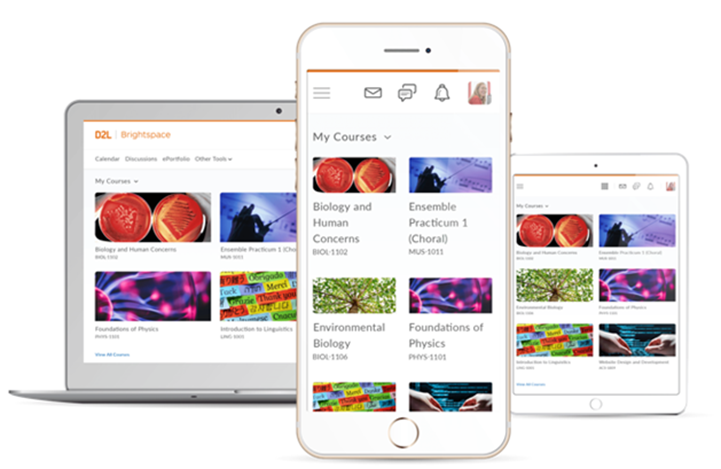 